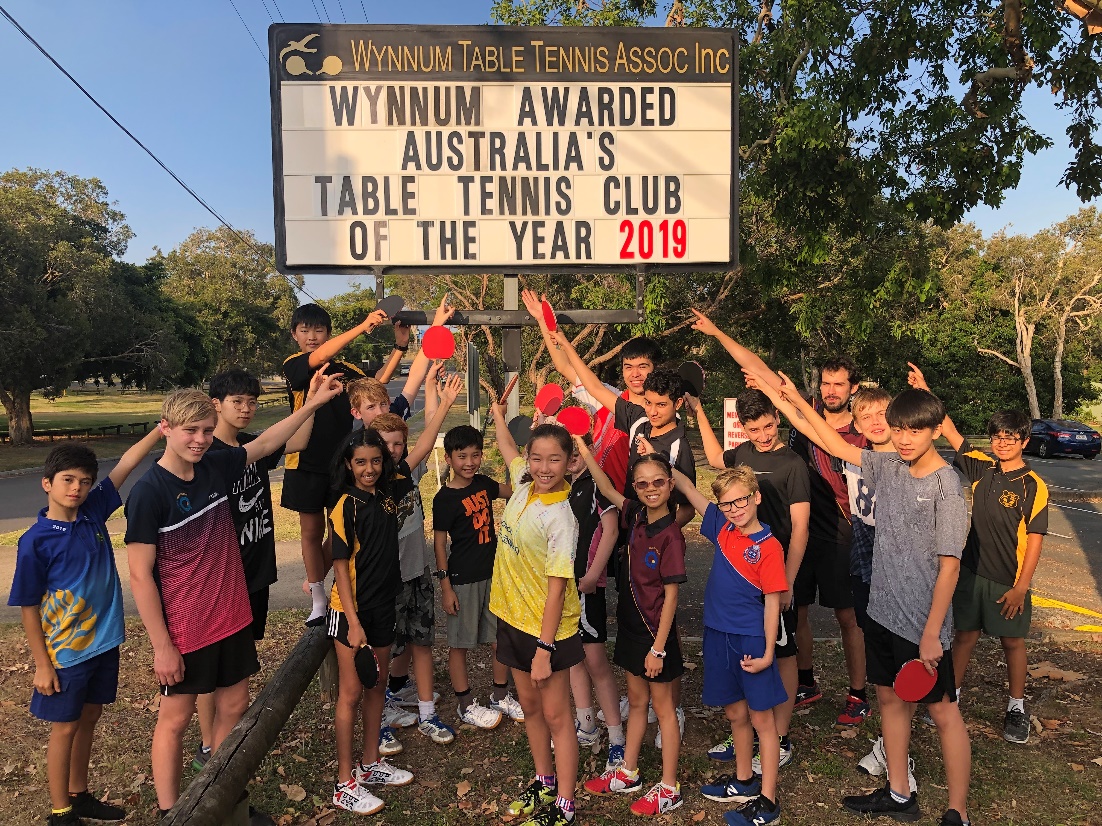 2020 WYNNUM OPEN – EVENTS & ENTRY COSTS**A TTQ Player Development levy of $2.00 will also be payable in addition to event costs. This levy is applied once per person for this tournament.**Prize MoneyMen’s & Women’s Open Singles: $300 Winner, $150 Runner-up,      $75 Losing Semi-Finalists< 1800 Singles: $140 Winner, $70 Runner-up, Semi-Finalist $30All other events: 40% of Event Entry Fees to Winner and 20% to Runner-up if 8 or more players/pairs participate. In an event where less than 8 players/pairs have entered, the event may be cancelled or only the winners receive prize money. Prize money in these events is subject to change depending upon entries.2020 WYNNUM OPEN – TOURNAMENT CONDITIONS(Lodgement of an entry will be considered as acceptance of these conditions)With exceptions provided by these conditions, the tournament will be held under TTQ and ITTF rules and regulationsAll entrants must be appropriately registered players of an Association affiliated with TTQ and/or TTA.Matches in the quarter-finals, semi-finals and finals of the two Open singles events are the best of seven, 11-point games. All other matches are the best of five, 11-point games.Subject to the number of entries, ‘Round-Robins’ may be played.Late entries may be accepted at the discretion of the Tournament committee.Closing Date: midnight Wednesday 11 March 2020The decision of the Referee will be final on a point of law. An umpire whose decision will be final on a point of fact shall control each match.All seedings, gradings and acceptance of entries are at the discretion of the Tournament Committee, using ratingscentral.com as a reference. Grading for Doubles events will be based on the average rating of the players.All players are expected to be available to umpire matches.Players not available to play when called upon will be liable to disqualification.Players participate at their own risk and no claim for injury will be recognised.Any event with fewer than four entries may, at the discretion of the Tournament Committee, be cancelled or combined with another event without prior notification.Players may enter any event for which they are eligible, although players cannot enter more than one event starting at a specific time.Doubles players must ensure that their partner has submitted a separate entry form. If a partner is required, write “PARTNER REQUIRED” in the space provided.Entry fees are to be paid by cash or via EFTPOS on the day.Bad language, offensive or unsportsmanlike behaviour or wilful damage will not be tolerated; offenders will be liable to disqualification and the cost of necessary repairs.Dress regulations will be enforced including non-marking shoes. During play, caps, other head wear or accessories may only be worn with the permission of a Referee.AGE LIMITS: Over 30, 40, 50, 60 and 70 during 2020.Under 11, 13, 15, 18 and 21 as at 1 January 2020.All players are required to report to the registration window on arrival on each day they are registered for events, at least 15 minutes prior to the scheduled starting time of the first event.Starting times are approximate and may be adjusted.The tournament committee reserves the right to alter starting times of events.It is the responsibility of each player to ensure that racket coverings are attached to their racket blade with adhesives that do not contain harmful volatile solvents. Neither gluing nor re-gluing of rackets is permitted inside the playing hall.DHS 3 Star 40+ Table Tennis Balls (white) will be used. The colour of shirts, shorts and skirts shall be clearly different in colour to the ball.2020 WYNNUM OPEN – EVENT TIMETABLEEntriesFollow the link below to register online:https://www.wynnumtabletennis.org.au/events2020 WYNNUM OPEN REGISTRATION(Ctrl + click to follow the above link – a reply confirming receipt will be sent within 48 hours)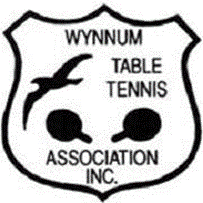 WYNNUM TABLE TENNIS ASSOCIATION2020 Open Tournament14th & 15th March 2020Venue:Wynnum Table Tennis Centre38 Curtis Street, Manly, QLD  4179Entries Close:Wednesday 11 March 2020Please note that entries will only be accepted via the online entry form: https://www.wynnumtabletennis.org.au/eventsPlease note that entries will only be accepted via the online entry form: https://www.wynnumtabletennis.org.au/eventsPlease note that entries will only be accepted via the online entry form: https://www.wynnumtabletennis.org.au/events2020 WYNNUM OPEN REGISTRATION2020 WYNNUM OPEN REGISTRATION2020 WYNNUM OPEN REGISTRATION(Ctrl + click to follow the above link – a reply confirming receipt will be sent within 48 hours)(Ctrl + click to follow the above link – a reply confirming receipt will be sent within 48 hours)(Ctrl + click to follow the above link – a reply confirming receipt will be sent within 48 hours)Payment:Payment is required upon arrival (cash and card accepted)Enquiries:Franck RoguiezPhone:0426 275 807Referee:William AlmasiSaturday 14th March 2020Saturday 14th March 2020Saturday 14th March 2020Sunday 15th March 2020Sunday 15th March 2020Sunday 15th March 20201Men Open Singles$1517< 800 Singles$102Women Open Singles$1518< 1000 Singles$103Men Open Doubles$10 each19< 1000 Doubles$8 each4Women Open Doubles$10 each20< 1200 Singles$105Mixed Open Doubles$10 each21< 1200 Doubles$8 each6< 1800 Singles$1022< 1400 Singles$107< 1600 Singles$1023< 1400 Doubles$8 each8Over 40 Singles$1024Over 50 Men$109Over 40 Women Singles$825Over 50 Women$1010Under 11 Singles$526Over 60 Men$1011Under 13 Boys Singles$827Over 60 Women$1012Under 13 Girls Singles$828Over 70 Men$1013Under 15 Singles$829Over 70 Women$1014Under 18 Boys Singles$815Under 18 Girls Singles$816Under 21 Singles$8TTQ Player Development Levy$2Saturday 14 MarchSaturday 14 MarchSunday 15 MarchSunday 15 March8:30U11 Singles,U18 Boys Singles,U18 Girls Singles8:30<1000 Doubles,<1200 Doubles,<1400 Doubles10:00U13 Boys Singles,U13 Girls SinglesU21 Singles10:00<1000 Singles10:30<1400 Singles11:00O40 Men Singles,O40 Women Singles11:00<800 Singles11:30U15 Singles,Mixed Open Doubles11:30O60 Men SinglesO60 Women Singles12:00<1200 Singles13:00<1800 Singles13:00O50 Men Singles,O50 Women Singles14:00Men Open Doubles,Women Open Doubles14:00O70 Men Singles,O70 Women Singles15:00Men Open Singles,Women Open Singles15:0016:00<1600 Singles,